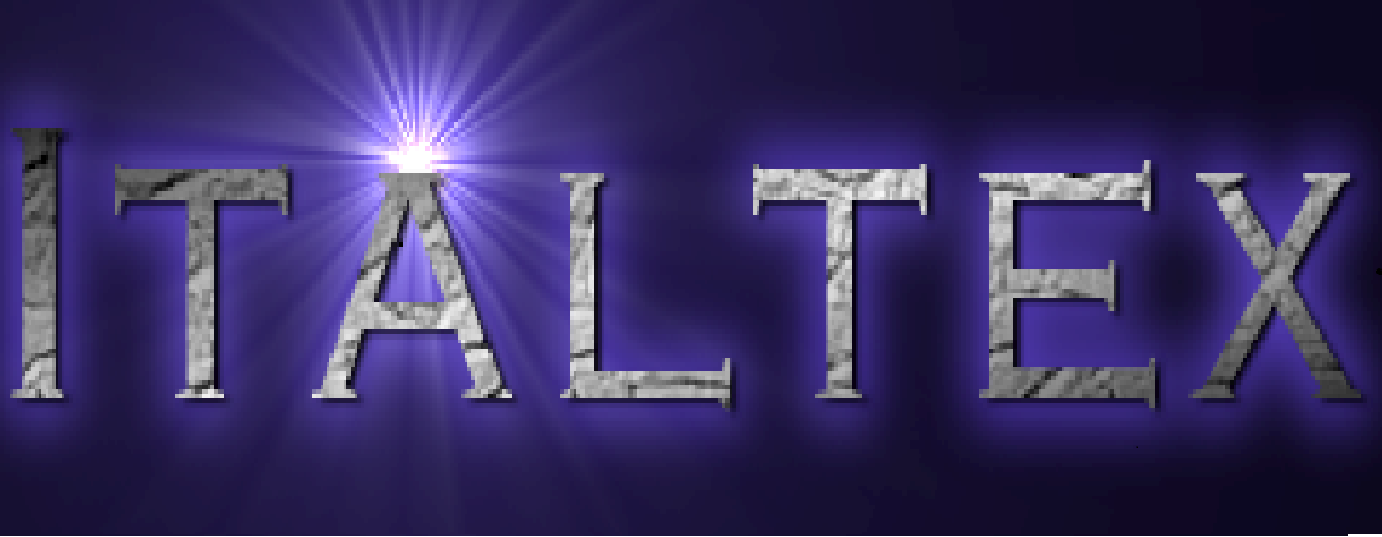 21013 GALLARATE (VA) - ITALIAVia Cappuccini, 50/ACOMPANYTYPE OF YARNTYPE OF YARNTYPE OF FABRICTYPE OF FABRICTYPE OF FABRICTYPE OF FABRICTYPE OF FABRICLOOM TYPELOOM TYPEJACQUARD TYPE AND MODELJACQUARD TYPE AND MODELJACQUARD TYPE AND MODELJACQUARD TYPE AND MODELGLASS GRID (ONLY BONAS)GLASS GRID (ONLY BONAS)GLASS GRID (ONLY BONAS)GLASS GRID (ONLY BONAS)GLASS GRID (ONLY BONAS)GLASS GRID (ONLY BONAS) GLASS -   GUIDING BOARD   GLASS -   GUIDING BOARD   GLASS -   GUIDING BOARD   GLASS -   GUIDING BOARD   GLASS -   GUIDING BOARD   GLASS -   GUIDING BOARD   GLASS -   GUIDING BOARD   GLASS -   GUIDING BOARD   GLASS -   GUIDING BOARD   GLASS -   GUIDING BOARD   GLASS -   GUIDING BOARD   GLASS -   GUIDING BOARD   GLASS -   GUIDING BOARD   GLASS -   GUIDING BOARD   GLASS -   GUIDING BOARD   GLASS -   GUIDING BOARD  BRIDGE HEIGHT (G QUOTE):BRIDGE HEIGHT (G QUOTE):cmcmcmcmcmcmcmcmcmcmcmcmcmcmcmcmcmcmcmcmcmcmNUMBERS OF HOOKSNUMBERS OF HOOKSREPEATS REPEATS WIDTH OF FABRIC WITHOUT SELVEDGEWIDTH OF FABRIC WITHOUT SELVEDGEWIDTH OF FABRIC WITHOUT SELVEDGEWIDTH OF FABRIC WITHOUT SELVEDGEWIDTH OF FABRIC WITHOUT SELVEDGEWIDTH OF FABRIC WITHOUT SELVEDGEWIDTH OF FABRIC WITHOUT SELVEDGEDENSITY (YARN/CM)DENSITY (YARN/CM)DENSITY (YARN/CM)TOTAL CORDS (WITHOUT SELVEDGE)TOTAL CORDS (WITHOUT SELVEDGE)TOTAL CORDS (WITHOUT SELVEDGE)TOTAL CORDS (WITHOUT SELVEDGE)TOTAL CORDS (WITHOUT SELVEDGE)COMBER BOARDS FRAMECOMBER BOARDS FRAMECOMBER BOARDS FRAME SIMPLE  -   DOBLE COMBER BOARDS. SIMPLE  -   DOBLE COMBER BOARDS. SIMPLE  -   DOBLE COMBER BOARDS. SIMPLE  -   DOBLE COMBER BOARDS. SIMPLE  -   DOBLE COMBER BOARDS. SIMPLE  -   DOBLE COMBER BOARDS. SIMPLE  -   DOBLE COMBER BOARDS. SIMPLE  -   DOBLE COMBER BOARDS. SIMPLE  -   DOBLE COMBER BOARDS. SIMPLE  -   DOBLE COMBER BOARDS. SIMPLE  -   DOBLE COMBER BOARDS. SIMPLE  -   DOBLE COMBER BOARDS. SIMPLE  -   DOBLE COMBER BOARDS. SIMPLE  -   DOBLE COMBER BOARDS. SIMPLE  -   DOBLE COMBER BOARDS. SIMPLE  -   DOBLE COMBER BOARDS. SIMPLE  -   DOBLE COMBER BOARDS. SIMPLE  -   DOBLE COMBER BOARDS. SIMPLE  -   DOBLE COMBER BOARDS.NICKEL HEALDSNICKEL HEALDSNICKEL HEALDSEYE TYPEEYE TYPEEYE TYPEEYE TYPEEYE TYPESPRINGS (DON’T FILL THIS FIELD)SPRINGS (DON’T FILL THIS FIELD)SPRINGS (DON’T FILL THIS FIELD)cmcmTIPOTIPOGrGrGr mmBarretta daSPRINGS FRAME (DON’T FILL THIS FIELD)SPRINGS FRAME (DON’T FILL THIS FIELD)SPRINGS FRAME (DON’T FILL THIS FIELD)cmcmN° ATTACCHIN° ATTACCHI A PAVIMENTO  -   A TELAIO A PAVIMENTO  -   A TELAIO A PAVIMENTO  -   A TELAIO A PAVIMENTO  -   A TELAIO A PAVIMENTO  -   A TELAIO A PAVIMENTO  -   A TELAIO A PAVIMENTO  -   A TELAIO A PAVIMENTO  -   A TELAIO A PAVIMENTO  -   A TELAIONUMBERS OF CORDS PER SELVEDGES AND HOOKSNUMBERS OF CORDS PER SELVEDGES AND HOOKSNUMBERS OF CORDS PER SELVEDGES AND HOOKSCORD TYPE (DON’T FILL THIS FIELD)CORD TYPE (DON’T FILL THIS FIELD)CORD TYPE (DON’T FILL THIS FIELD)NOTE